Escola de Enfermagem da USPDisciplina ENP 0132-Brincar como cuidado à criançaProfa. Responsável: Cecília SigaudAvaliação da disciplinaComentários e sugestões:_____________________________________________________________________________________________________________________________________________________________________________________________Escola de Enfermagem da USPDisciplina ENP 0132-Brincar como cuidado à criançaProfa. Responsável: Cecília SigaudAuto avaliação do estudanteNome do estudante: _____________________________________________Nota: ___________ (Nota de 0 a 2,0. Sugestão: 0 a 0,9= desempenho insatisfatório; 1,0 a 1,5= desempenho satisfatório; e 1,6 a 2,0 desempenho plenamente satisfatório)Justifique:___________________________________________________________________________________________________________________________________________________________________________________________________________________________________________________________________________________________________________________________Programa de conhecimentos da disciplina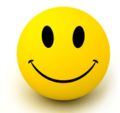 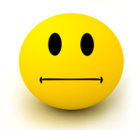 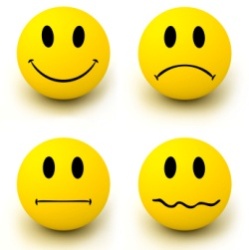 Aula invertidaAula sobre “O significado do brincar para a criança”Aula sobre “Brinquedoteca: conceito, organização e funcionamento”Visita à Brinquedoteca Seninha do GRAACCOficina de produção de brinquedos com materiais descartáveisAtividade prática no HUSíntese coletiva acerca do brincar (preliminar e final)Métodos utilizados para a avaliação de desempenho do estudanteAmbiente virtual da disciplina (e-Disciplinas)Pontualidade e assiduidadeInteresse e iniciativaResponsabilidade e dedicaçãoAprendizado e contribuições pessoaisRelacionamento com colegas, professor, convidados, criança e acompanhante, funcionários dos serviços